CUỘC THI HÙNG BIỆN TIẾNG NHẬT ĐẠI HỌC HOSEI LẦN THỨ 4第４回　法政大学日本語スピーチコンテストBẢN ĐĂNG KÍThí sinh điền các mục từ 1 đến 11 bằng cả tiếng Nhật và tiếng Việt. (Riêng mục 4,5 điền bằng tiếng Anh hoặc số). 次の1から11に日本語とベトナム語で記入してください（ただし4、5は英語又は数字で記入）。
　　　　　　　　　　　　　　　　　　Đơn vị tổ chức:	Đại học Hosei, Nhật BảnĐơn vị đồng tổ chức:    Trường Đại học Ngoại ngữ - ĐHQGHNĐơn vị hỗ trợ:		Đại sứ quán Nhật Bản tại Việt Nam                                        	Trung tâm Giao lưu Văn hoá Nhật Bản tại Việt Nam – Japan Foundation                                         	Tổ chức hỗ trợ sinh viên Nhật Bản- JASSO Đơn vị tài trợ:     	 NASIC, KOKOKUSHA Co., Ltd, 			ALC PRESS INC., MAEDA CORPORATION, EIBI Tsushin Co., Ltd.,   			JTB Corporate Sales Inc., Văn phòng luật Takasu-Takabayashi-Endo, LION KIKAKU Co., Ltd.Đề tài dự thi: 「世界のどこでも生き抜く力」Lưu ý: - Độ dài tương ứng với thời gian phát biểu là 5’            - Bài dự thi được đánh máy, kích thước (size) chữ 12, font chữ MS Gothic, khoảng cách giãn dòng 1.5 lines.Nội dung bài dự thi:  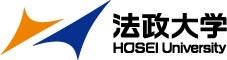 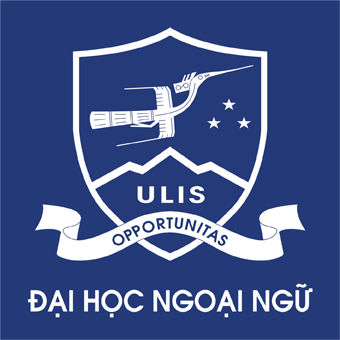 Hãy khoanh tròn vào nhóm dự thi của bạnNhóm Đại học（大学生部門）・ Nhóm THPT（高校生部門）Nhóm Đại học（大学生部門）・ Nhóm THPT（高校生部門）Nhóm Đại học（大学生部門）・ Nhóm THPT（高校生部門）1. Họ và tên   名前2. Ngày sinh     生年月日(MM/DD/YYYY)3. Giới tính    性別Nam    Nữ　　 男　　女4.Trường bạn đang học/ lớp (năm thứ mấy)    所属学校・学年5. Địa chỉ liên lạc (nhà riêng)    住所6. Email    Eメール7. Điện thoại:    電話番号8. Ấn tượng về Nhật Bản   日本についての印象9. Ngành học yêu thích興 味のある学問分野（専門）10. Dự định trong tương lai 将来の希望進路（職業）11.Do đâu bạn biết đến cuộc thi  コンテストのことを何で知りましたか1.Facebook của cuộc thi コンテストのFacebook 　2.Thầy cô dạy ở trường学校の先生3.Cha mẹ, bạn bè親・友人　4.Website của ĐH Hosei法政大学のwebsite5.Ngoài raその他（　　　　　　）1.Facebook của cuộc thi コンテストのFacebook 　2.Thầy cô dạy ở trường学校の先生3.Cha mẹ, bạn bè親・友人　4.Website của ĐH Hosei法政大学のwebsite5.Ngoài raその他（　　　　　　）1.Facebook của cuộc thi コンテストのFacebook 　2.Thầy cô dạy ở trường学校の先生3.Cha mẹ, bạn bè親・友人　4.Website của ĐH Hosei法政大学のwebsite5.Ngoài raその他（　　　　　　）